NomineringsskrivelsePLASTPRISEN 2020Indstilling af følgende (virksomhed/person/produkt) til Plastprisen 2020:Navn: Gravenhorst Plast A/SAdresse: Sandbyvej 57, 4171 GlumsøIndstilling:Indstilling af Gravenhorst Plast A/S til Plastprisen sker fordi fabrikant René Bennet Borggaard har fundet en produktionsproces, hvor det er lykkedes, at lave emner/varer af usorteret genbrugsplast. Gravenhorst Plast A/S har ene og alene opfundet produktionsprocessen, hvor det er muligt fremstille brugbare emner/varer af det usorterede plast. Det usorterede plast kan bestå af gummiring fra pakninger mv. og kan indeholde en blanding af PET, Nylon, HDPE, LDPE, silikone, PP, Pom og små metal rester.Det vigtige i produktionsprocessen er, at der under produktionsforløbet ikke forurenes for at fremstille det nye emne.Gravenhorst Plast A/S modtager den blandede genbrugsplast fra Aage Vestergaard Larsen som har rengjort og granuleret det usorterede plast.Produktionsprocessen er patenteret. Uddybende links/billeder:Billeder fra Carlsberg lounge i Københavns Lufthavn, hvor de af Gravenhorst Plast producerede emner, cafe borde og højbordsarrangementer er opsat. 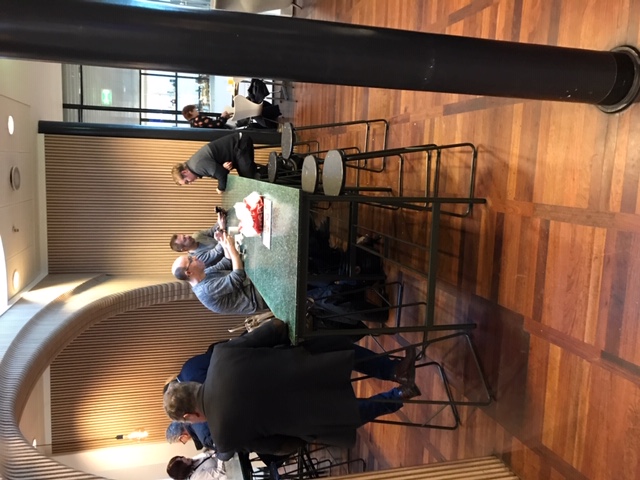 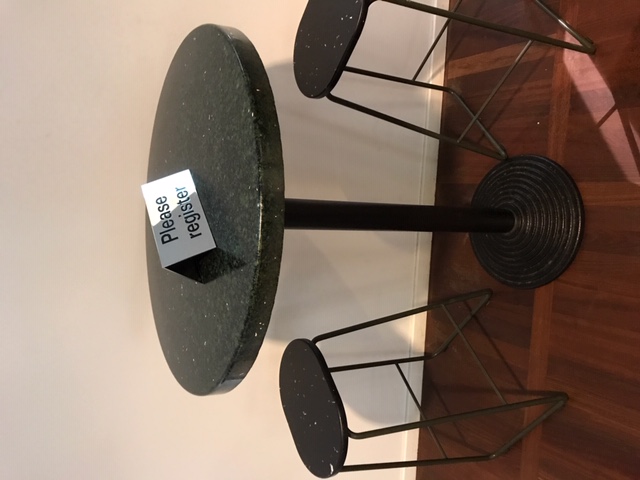 